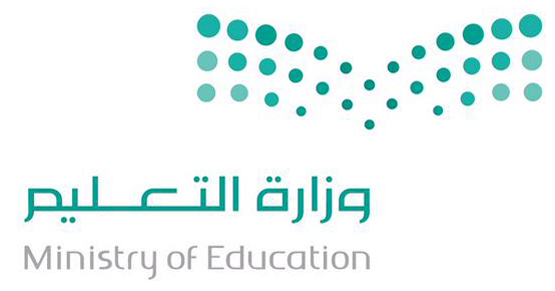 السؤال الأول :ضعي علامة مناسبة للجملة ؟	  دخل مهند غرفة أحلام                   وهي تكمل تلوين لوحتها .قال مهند : ما أكبر علبة الألوان السؤال الثاني :أعيدي ترتيب مفردات الجملة  ؟1 - المعلم   ، الشتلات  ، أحضر0000000000000000000000000000000000002 - المعلم ، قرأ ، عن الإيثار ، قصة 00000000000000000000000000000000000                                    السؤال الثالث :أ / لماذا أخذت أحلام علبة ألوان سارة ؟00000000000000000000000000ب / بما وصفت الأم أحلام ؟000000000000000000000000000000السؤال الرابع :أكملي  ؟ 1 - سميت الأقمار بهذا الاسم لأنها تشبه 00000000000 2 – قرر عمر شراء 0000000000000000000000000003 - عدد الجرحى في القصة  00000000000000000000000السؤال الخامس :صغي سؤالا للجملة  ؟1 -  أحضر المعلم الشتلات 00000000000000000000000000000000000	السؤال السادس :	أكملي بحرف العطف المناسب  ؟ ( و - ف ) 1 - أصر مهند على فتح العلبة 00000 أخذ يبكي2 - أحضر التلاميذ ما طلب منهم 00000 طالب احضر صوراالسؤال السابع :رتبي الجمل ؟وفي اليوم التالي أحضر التلاميذ ما طلب منهم  ( 000000000000000000000000000 )طلب المعلم من التلاميذ أن يجمعو صورا لاجهزة الاتصال ( 00000000000000000000 )جاءت الصورة مختلفة ( 00000000000000000000000 )كانت صور احمد غاية في الصفاء ( 00000000 00000 )السؤال الثامن :قرر عمر شراء كتاب مفيد000000000000000000000000000                        إملاء      0000000000000000000000000000000000000000000000000000000000000000000000000000000000000000000000000000000000000000000000000000000000000000000000000000000000000000000000000000000000000000000000000000000000000000000000000000000000000000000000000000000000000000000000000000000000000000000000000000000000000000000000000000000000000000000000000000000000000000000000000000000000000000000000000000000000000000000000000000000000000000000000000000000000000000000000000000000000000000000000000000000000000000